April 3, 2019DANNY JESTER , PRESIDENT / CEOTRUENERGY SERVICES LLC8222 DOUGLAS AVENUE, SUITE 200DALLAS, TX  75225Dear Sir/Madam:	On April 2, 2019, the Commission received your NGS Application of TruEnergy Services LLC.  Upon initial review, the Application has been determined to be missing information for the following reasons:It must have a Cover letter requesting cancellation of current license after approval of new name ( Unless you will be operating under both names)NGS Application form that you have E-filed is on an old form please re-file using the enclosed form. Since you have e-paid, please e-file it  as Application update / revision  with a notation that it goes with  the E-filing confirmation number (1796402) of the initial filing	Pursuant to 52 Pa. Code §1.4, you are required to correct this item.  Failure to do so within 20 days of the date of this letter will result in the Application being returned unfiled.	Please return your item to the above listed address and address to the attention of Secretary Chiavetta. 	Should you have any questions pertaining to your application, please contact our Bureau at 717-772-7777.								Sincerely,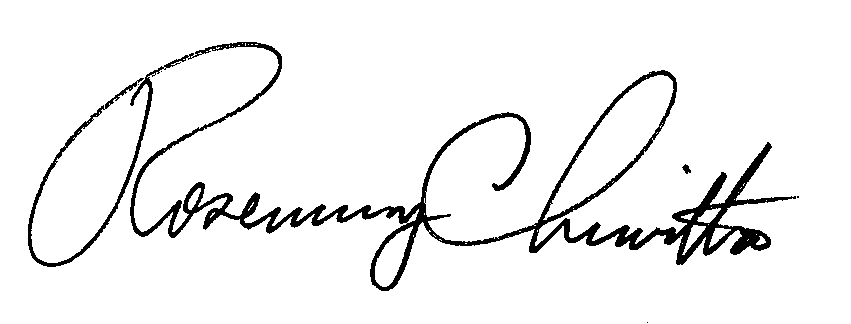 Rosemary ChiavettaSecretaryRC:jbsEnclosure